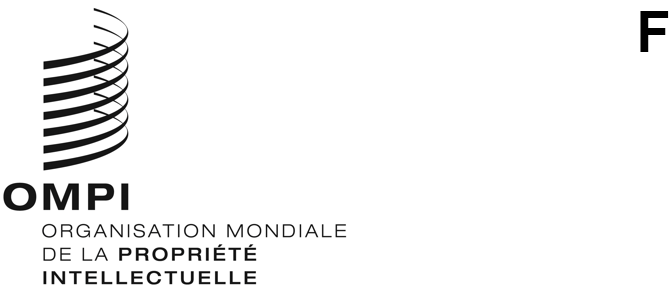 H/LD/WG/9/2 CORR.ORIGINAL : anglaisDATE : 7 DÉcembre 2020Groupe de travail sur le développement juridique du système de La Haye concernant l’enregistrement international des dessins et modèles industrielsNeuvième sessionGenève, 14 – 16 décembre 2020Rectificatif concernant le DOCUMENT H/LD/WG/9/2	Le présent rectificatif concerne le document H/LD/WG/9/2, daté du 21 octobre 2020, auquel les modifications ci-après sont apportées.  Le paragraphe 41 est ainsi libellé: Il est également proposé d’apporter des modifications mineures au sous-alinéa ii).  Les termes “ou est considérée comme ayant expiré” font référence à la situation décrite dans le nouvel sous-alinéa iibis) proposé14.  Cette référence serait donc supprimée car elle serait redondante.  À la place, les termes “sous réserve du sous-alinéa iibis)” seraient ajoutés pour clarifier la portée des deux sous-alinéas15.À l’annexe II, le texte de la règle 37.3) proposée doit se lire comme suit :  Règle 37Dispositions transitoires […]’[…][Fin du document]